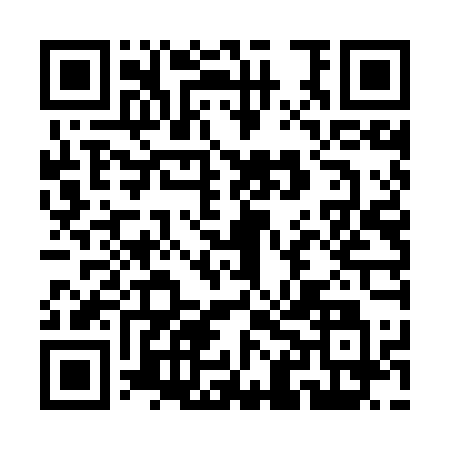 Prayer times for Kazi Kasba, BangladeshMon 1 Apr 2024 - Tue 30 Apr 2024High Latitude Method: NonePrayer Calculation Method: University of Islamic SciencesAsar Calculation Method: ShafiPrayer times provided by https://www.salahtimes.comDateDayFajrSunriseDhuhrAsrMaghribIsha1Mon4:345:5012:023:296:147:302Tue4:335:4912:023:296:147:303Wed4:325:4812:013:296:157:314Thu4:315:4712:013:286:157:315Fri4:305:4612:013:286:157:326Sat4:295:4512:003:286:167:327Sun4:285:4412:003:286:167:338Mon4:275:4312:003:276:177:339Tue4:265:4212:003:276:177:3410Wed4:255:4211:593:276:177:3411Thu4:245:4111:593:266:187:3512Fri4:225:4011:593:266:187:3613Sat4:215:3911:593:266:197:3614Sun4:205:3811:583:266:197:3715Mon4:195:3711:583:256:197:3716Tue4:185:3611:583:256:207:3817Wed4:175:3511:583:256:207:3818Thu4:165:3411:573:246:217:3919Fri4:155:3411:573:246:217:3920Sat4:145:3311:573:246:217:4021Sun4:135:3211:573:246:227:4122Mon4:125:3111:573:236:227:4123Tue4:115:3011:563:236:237:4224Wed4:105:2911:563:236:237:4325Thu4:095:2911:563:226:247:4326Fri4:085:2811:563:226:247:4427Sat4:075:2711:563:226:257:4428Sun4:065:2611:563:216:257:4529Mon4:065:2611:553:216:257:4630Tue4:055:2511:553:216:267:46